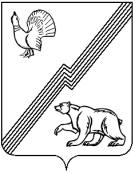 АДМИНИСТРАЦИЯ ГОРОДА ЮГОРСКАХанты-Мансийского автономного округа – Югры ПОСТАНОВЛЕНИЕот_22 декабря 2014  _									       №_7221_О внесении изменений в постановление администрации города Югорска от 04.12.2014 № 6696В соответствии с Федеральным законом от 02.03.2007 № 25-ФЗ «О муниципальной службе в Российской Федерации», постановлением администрации города Югорска                                     от 30.12.2011 № 3144 «Об утверждении Перечня наиболее коррупционно опасных сфер деятельности администрации города Югорска»:1. Внести в приложение к постановлению администрации города Югорска от 04.12.2014 № 6696 «Об утверждении Перечня должностей муниципальной службы в администрации города Югорска, при назначении на которые граждане и при замещении которых муниципальные служащие обязаны представлять сведения о своих доходах, об имуществе                 и обязательствах имущественного характера, а также сведения о доходах, об имуществе                      и обязательствах имущественного характера своих супруги (супруга) и несовершеннолетних детей, и при замещении которых муниципальные служащие обязаны представлять сведения                о своих расходах, а также сведения о расходах своих супруги (супруга) и несовершеннолетних детей» следующие изменения:1.1. В подпункте 3.4.2 пункта 3.4:а) подпункт «а» дополнить абзацем следующего содержания:«заместитель начальника отдела;»;б) дополнить подпунктом «г» следующего содержания:«г) отдел внутреннего аудита:начальник отдела.».2. Опубликовать постановление в газете «Югорский вестник» и разместить                              на официальном сайте администрации города Югорска.3. Настоящее постановление вступает в силу после его официального опубликования                в газете «Югорский вестник».Исполняющий обязанностиглавы администрации города Югорска                                                                         С.Д. Голин